التوسل وأنواعه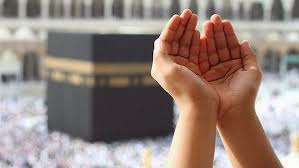 معنى التوسل: هو طلب الوساطة والدعاء بكل ما يعتقد بعلو شأنه عند الله لقضاء حاجة ما. وأيضا يعني التقرب إلى الله تعالى بشيء يحبه ويريده، بل قد يكون هو الذي أمر به عباده أن يطلبوا منه الأشياء من خلال طريق معينة، ويعتقد بهذا المعنى أغلب المسلمين. ويعتقد أغلب المسلمين بالتوسل ويرون مشروعيته.التوسل في القرآن:قال تعالى: {يَا أَيُّهَا الَّذِينَ آمَنُواْ اتَّقُواْ اللّهَ وَابْتَغُواْ إِلَيهِ الْوَسِيلَةَ وَجَاهِدُواْ فِي سَبِيلِهِ لَعَلَّكُمْ تُفْلِحُونَ}التوسل في أحاديث السنة:قصة الإمام مالك مع أبي جعفر المنصور: وفيها أنه سأل مالكاً فقال: يا أيا عبد الله أأستقبل القبلة وأدعو أم استقبل رسول الله - صلى الله عليه وسلم - فقال: ولم تصرف وجهك عنه وهو وسيلتك ووسيلة أبيك آدم عليه السلام إلى يوم القيامة، بل استقبله واستشفع به.حديث عام الفتق: روى الدارمي في مسنده المعروف بسنن الدارمي عن أبي الجوزاء قال: قحط أهل المدينة قحطاً شديداً فشكوا إلى عائشة رضي الله عنها: فقال انظروا إلى قبر رسول الله - صلى الله عليه وسلم - فاجعلوا منه كوة إلى السماء حتى لا يكون بينه وبين السماء سقف ففعلوا فمطروا حتى نبت العشب وسمنت الإبل حتى تفتقت من الشحم فسمي عام الفتقأنواع التوسل:أولاً: التوسل المشروع: التوسل المشروع هو تقرب العبد إلى الله بوسيلة وردت في الكتاب أو صحيح السنة، ومن أنواعه الأول: التوسل بأسماء الله وصفاته: قال تعالى: {وَلِلَّهِ الْأَسْمَاءُ الْحُسْنَى فَادْعُوهُ بِهَا وَذَرُوا الَّذِينَ يُلْحِدُونَ فِي أَسْمَائِهِ سَيُجْزَوْنَ مَا كَانُوا يَعْمَلُونَ} مثاله: كأن يقول في دعائه: "اللهم إني أسألك بأسمائك الحسنى وصفاتك العلى أن تعطيني كذا أو تدفع عني كذا".. ومن السنة ما رواه أنس بن مالك رضي الله عنه قال: «كان رسول الله صلى الله عليه وسلم إذا كربه أمر يقول: يا حي يا قيوم برحمتك أستغيث» [رواه الترمذي]. الثاني: التوسل بالأعمال الصالحة: وهو التوسل إلى الله تعالى بالإيمان به وطاعته، ويدخل في ذلك كل عمل قام به العبد بقلبه أو لسانه أو جوارحه خوفا من الله أو رجاء له وحده، لا لدافع آخر. كيفيته: هو أن يتذكر الداعي عملا صالحا قام به لله وحده لا لدافع آخر، وبعد أن يتذكر العمل يتوجه إلى ربه متوسلا بهذا العمل في أن يعطيه أو يدفع عنه. مثاله: كأن يقول المسلم: "اللهم إنك تعلم بأني عملت كذا - ويسمي عملا قام به لله وحده - اللهم إن كنت عملته رجاء لثوابك وخوفا من عقابك فأعطني كذا أو ادفع عني كذا". ونحو ذلك. قال تعالى: {وَإِذْ يَرْفَعُ إِبْرَاهِيمُ الْقَوَاعِدَ مِنَ الْبَيْتِ وَإِسْمَاعِيلُ رَبَّنَا تَقَبَّلْ مِنَّا إِنَّكَ أَنْتَ السَّمِيعُ الْعَلِيم} ومن السنة ما رواه أبو هريرة رضي الله عنه قال: قال رسول الله صلى الله عليه وسلم: «إذا أوى أحدكم إلى فراشه فلينفض فراشه بداخلة إزاره فإنه لا يدري ما خلفه عليه، فإذا أراد أن يضطجع، فليضطجع على شقه الأيمن، وليقل: باسمك ربي وضعت جنبي وبك أرفعه، إن أمسكت نفسي فارحمها، وإن أرسلتها فاحفظها بما تحفظ به عبادك الصالحين» [رواه البخاري]. الثالث: التوسل إلى الله بدعاء الصالح الحي: وهو توسل المسلم الذي وقع في ضيق أو حلت به مصيبة بدعاء إنسان يظهر عليه الصلاح والتقوى، ويتم بطلب من المتوسل، كما يتم من غير طلب. مثال الأول: كأن يذهب المسلم الذي حلت به مصيبة وعلم من نفسه التفريط في جنب الله إلى رجل يعتقد فيه الصلاح، ويطلب منه أن يدعو الله له أن يرفع عنه ما حل به. ومثال الثاني: كأن يرى العبد الصالح أخا له في ضيق وشدة فيدعو الله له أن يفرج عنه. ويكون في حضور المدعو له، كما يكون في غيبته. مثال: توسل الصحابة بدعاء نبيهم صلى الله عليه وسلم. ومثال عن عمر بن الخطاب رضي الله عنه قال: «استأذنت رسول الله صلى الله عليه وسلم في العمرة فأذن لي» وقال: «لا تنسنا يا أخي من دعائك» [رواه الترمذي وأبو داود]. قال تعالى: {وَمَا أَرْسَلْنَا مِنْ رَسُولٍ إِلَّا لِيُطَاعَ بِإِذْنِ اللَّهِ وَلَوْ أَنَّهُمْ إِذْ ظَلَمُوا أَنْفُسَهُمْ جَاءُوكَ فَاسْتَغْفَرُوا اللَّهَ وَاسْتَغْفَرَ لَهُمُ الرَّسُولُ لَوَجَدُوا اللَّهَ تَوَّابًا رَحِيمًا}.الرابع: التوسل إلى الله بذكر الحال: وهو أن يتوسل إلى الله بذكر حال الداعي المبينة لاضطراره وحاجته. مثاله: توسل موسى عليه السلام بذكر حاله بعد أن سقى للمرأتين من ماء مدين. قال تعالى عن موسى عليه السلام: {فَسَقَى لَهُمَا ثُمَّ تَوَلَّى إِلَى الظِّلِّ فَقَالَ رَبِّ إِنِّي لِمَا أَنْزَلْتَ إِلَيَّ مِنْ خَيْرٍ فَقِيرٌ}. ثانيا: التوسل الممنوع: التوسل الممنوع هو تقرب العبد إلى الله بما لم يثبت في الكتاب ولا في صحيح السنة أنه وسيلة. وحكمه محرمأنواع التوسل الممنوعالتوسل بوسيلة نص الشارع على بطلانها: وهو توسل المشركين بآلهتهم، وحكمه أنه شرك أكبرالتوسل بوسيلة دلت قواعد الشرع على بطلانها: مثال: أن يقول المتوسل: "اللهم إني أسألك بجاه نبيك أو بحق نبيك أن تعطيني كذا أو تدفع عني كذا".